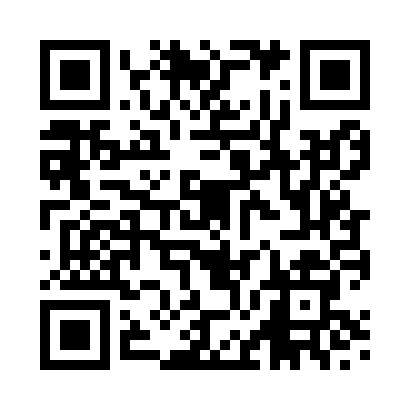 Prayer times for Kilninver, South Lanarkshire, UKMon 1 Jul 2024 - Wed 31 Jul 2024High Latitude Method: Angle Based RulePrayer Calculation Method: Islamic Society of North AmericaAsar Calculation Method: HanafiPrayer times provided by https://www.salahtimes.comDateDayFajrSunriseDhuhrAsrMaghribIsha1Mon3:024:381:267:1410:1311:502Tue3:034:391:267:1410:1311:493Wed3:034:401:267:1410:1211:494Thu3:044:411:277:1410:1111:495Fri3:044:421:277:1310:1111:496Sat3:054:431:277:1310:1011:487Sun3:064:451:277:1310:0911:488Mon3:064:461:277:1210:0811:489Tue3:074:471:277:1210:0711:4710Wed3:084:481:287:1110:0611:4711Thu3:094:501:287:1110:0511:4612Fri3:094:511:287:1010:0411:4613Sat3:104:531:287:1010:0311:4514Sun3:114:541:287:0910:0111:4415Mon3:124:561:287:0910:0011:4416Tue3:124:571:287:089:5911:4317Wed3:134:591:287:079:5711:4318Thu3:145:001:287:069:5611:4219Fri3:155:021:287:069:5411:4120Sat3:165:041:287:059:5311:4021Sun3:175:051:297:049:5111:4022Mon3:185:071:297:039:4911:3923Tue3:185:091:297:029:4811:3824Wed3:195:111:297:019:4611:3725Thu3:205:121:297:009:4411:3626Fri3:215:141:296:599:4211:3527Sat3:225:161:296:589:4011:3428Sun3:235:181:296:579:3811:3329Mon3:245:201:296:569:3611:3230Tue3:255:221:296:559:3511:3131Wed3:265:231:286:549:3311:30